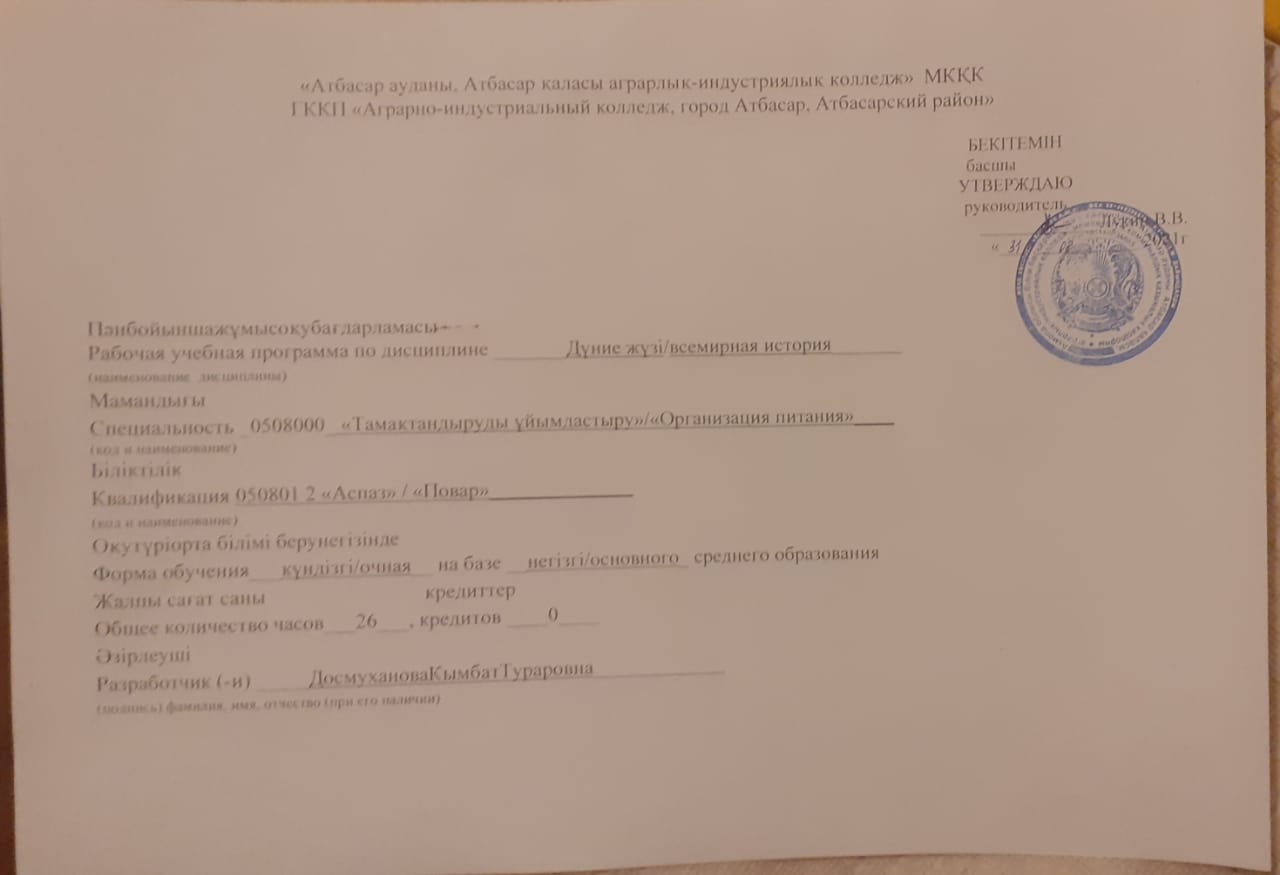 Пояснительная запискаРаспределение часов по семестрам                                                                          Содержание рабочей учебной программыОписание дисциплины/модуляВсемирная историяВсемирная историяВсемирная историяВсемирная историяФормируемые компетенцииИзучение всемирной истории призвано формировать  историческое сознание личности через осмысление исторического прошлого и определение своего положения в современном мире, гражданской позиции, отношения к событиям и явлениям, понимая их сущность и направленность. Изучение истории способствует воспитанию патриотизма и формированию гражданско-правового сознания обучающихся, общекультурному развитию и социализации посредством приобщения к национальным и общемировым ценностям. Содержание учебной дисциплины предполагает осмысление обучающимися основных вопросов этнического, политического, социально-экономического и культурного развития истории мира в различные исторические периоды.           Цель учебного предмета: на основе изучения ключевых событий и процессов всемирной истории способствовать формированию личности обучающегося, обладающего историческим сознанием,  гражданственностью и патриотизмом, уважающего национальные и общечеловеческие ценности, осознающей большое значение накопленного человечеством культурно – исторического опыта,  активно и творчески применяющего исторические знания и навыки в учебной и социальной деятельности.Задачи предмета:1) формирование знаний о ключевых проблемах этнического, социального, экономического, политического и культурного развития общества в различные исторические периоды;2) воспитание патриотизма, толерантности, уважения гуманистических традиций и демократических ценностей, выработанных человечеством на протяжении всей истории;3) формирование целостного представления о всемирно-историческом процессе;4) развитие навыков исследования событий и явлений с точки зрения их исторической обусловленности, сопоставления и критического анализа различных точек зрения и оценок исторических событий и личностей, определение собственного отношения к дискуссионным проблемам прошлого и современности;5) развитие навыков работы с различными типами исторических источников, поиска и систематизации исторической информации;6) развитие навыков проектной, исследовательской деятельности и исторической реконструкции с привлечением различных источников;7) развитие умения использовать исторические знания и навыки для понимания современных политических, социально-экономических и культурных процессов;8) развитие коммуникативных навыков: ясно выражать свои мысли в устной и письменной форме, работать в команде, использовать информацию из различных источников.Учебная программа направлена на формирование базовых навыков исторического мышления: интерпретация исторических источников, ориентация во времени и пространстве, навыки исторического анализа и объяснения. Формирование навыков исторического мышления, а также эффективная реализация целей обучения по предмету «Всемирная история» осуществляется на основе исторических концептов (понятий): 1) изменение и преемственность; 2) причина и следствие; 3) доказательство; 4) сходство и различие; 5) значимость; 6) интерпретация.Объектами изучения дисциплины «Всемирная история» являются проблемы, факты, способствующие познанию современных исторических и политических процессов, диалектическое понимание многомерности и противоречивости истории. Содержание учебной дисциплины включает следующие разделы: - цивилизация: особенности развития;- этнические и социальные процессы;- из истории государства, войн и революций;- развитие культуры.- цивилизация: особенности развития;- политико-правовые процессы;-.развитие общественно-политической мысли;- развитие образования и науки.	Для реализации типовой учебной программы «Всемирная история» рекомендуются следующие формы обучения: лекции, семинары, конференции, практические занятия. При создании рабочих учебных программ организация технического и профессионального образования имеет право:выбирать различные технологии обучения, формы, методы организации и виды контроля учебного процесса;распределять общий объем часов учебного времени на разделы и темы (от объема часов, выделенного на изучение дисциплины);обоснованно изменять учебную программу в изучении ее порядка.В зависимости от требований работодателей и местных условий, можно изменить с целью углубления и расширения перечня разделов и тем путем внедрения регионального компонента. Систематизация разделов имеет междисциплинарную связь профессиональной образовательной программы специальности: история Казахстана, культурология, основы политологии и социологии, основы философии, основы экономики, основы права.Изучение всемирной истории призвано формировать  историческое сознание личности через осмысление исторического прошлого и определение своего положения в современном мире, гражданской позиции, отношения к событиям и явлениям, понимая их сущность и направленность. Изучение истории способствует воспитанию патриотизма и формированию гражданско-правового сознания обучающихся, общекультурному развитию и социализации посредством приобщения к национальным и общемировым ценностям. Содержание учебной дисциплины предполагает осмысление обучающимися основных вопросов этнического, политического, социально-экономического и культурного развития истории мира в различные исторические периоды.           Цель учебного предмета: на основе изучения ключевых событий и процессов всемирной истории способствовать формированию личности обучающегося, обладающего историческим сознанием,  гражданственностью и патриотизмом, уважающего национальные и общечеловеческие ценности, осознающей большое значение накопленного человечеством культурно – исторического опыта,  активно и творчески применяющего исторические знания и навыки в учебной и социальной деятельности.Задачи предмета:1) формирование знаний о ключевых проблемах этнического, социального, экономического, политического и культурного развития общества в различные исторические периоды;2) воспитание патриотизма, толерантности, уважения гуманистических традиций и демократических ценностей, выработанных человечеством на протяжении всей истории;3) формирование целостного представления о всемирно-историческом процессе;4) развитие навыков исследования событий и явлений с точки зрения их исторической обусловленности, сопоставления и критического анализа различных точек зрения и оценок исторических событий и личностей, определение собственного отношения к дискуссионным проблемам прошлого и современности;5) развитие навыков работы с различными типами исторических источников, поиска и систематизации исторической информации;6) развитие навыков проектной, исследовательской деятельности и исторической реконструкции с привлечением различных источников;7) развитие умения использовать исторические знания и навыки для понимания современных политических, социально-экономических и культурных процессов;8) развитие коммуникативных навыков: ясно выражать свои мысли в устной и письменной форме, работать в команде, использовать информацию из различных источников.Учебная программа направлена на формирование базовых навыков исторического мышления: интерпретация исторических источников, ориентация во времени и пространстве, навыки исторического анализа и объяснения. Формирование навыков исторического мышления, а также эффективная реализация целей обучения по предмету «Всемирная история» осуществляется на основе исторических концептов (понятий): 1) изменение и преемственность; 2) причина и следствие; 3) доказательство; 4) сходство и различие; 5) значимость; 6) интерпретация.Объектами изучения дисциплины «Всемирная история» являются проблемы, факты, способствующие познанию современных исторических и политических процессов, диалектическое понимание многомерности и противоречивости истории. Содержание учебной дисциплины включает следующие разделы: - цивилизация: особенности развития;- этнические и социальные процессы;- из истории государства, войн и революций;- развитие культуры.- цивилизация: особенности развития;- политико-правовые процессы;-.развитие общественно-политической мысли;- развитие образования и науки.	Для реализации типовой учебной программы «Всемирная история» рекомендуются следующие формы обучения: лекции, семинары, конференции, практические занятия. При создании рабочих учебных программ организация технического и профессионального образования имеет право:выбирать различные технологии обучения, формы, методы организации и виды контроля учебного процесса;распределять общий объем часов учебного времени на разделы и темы (от объема часов, выделенного на изучение дисциплины);обоснованно изменять учебную программу в изучении ее порядка.В зависимости от требований работодателей и местных условий, можно изменить с целью углубления и расширения перечня разделов и тем путем внедрения регионального компонента. Систематизация разделов имеет междисциплинарную связь профессиональной образовательной программы специальности: история Казахстана, культурология, основы политологии и социологии, основы философии, основы экономики, основы права.Изучение всемирной истории призвано формировать  историческое сознание личности через осмысление исторического прошлого и определение своего положения в современном мире, гражданской позиции, отношения к событиям и явлениям, понимая их сущность и направленность. Изучение истории способствует воспитанию патриотизма и формированию гражданско-правового сознания обучающихся, общекультурному развитию и социализации посредством приобщения к национальным и общемировым ценностям. Содержание учебной дисциплины предполагает осмысление обучающимися основных вопросов этнического, политического, социально-экономического и культурного развития истории мира в различные исторические периоды.           Цель учебного предмета: на основе изучения ключевых событий и процессов всемирной истории способствовать формированию личности обучающегося, обладающего историческим сознанием,  гражданственностью и патриотизмом, уважающего национальные и общечеловеческие ценности, осознающей большое значение накопленного человечеством культурно – исторического опыта,  активно и творчески применяющего исторические знания и навыки в учебной и социальной деятельности.Задачи предмета:1) формирование знаний о ключевых проблемах этнического, социального, экономического, политического и культурного развития общества в различные исторические периоды;2) воспитание патриотизма, толерантности, уважения гуманистических традиций и демократических ценностей, выработанных человечеством на протяжении всей истории;3) формирование целостного представления о всемирно-историческом процессе;4) развитие навыков исследования событий и явлений с точки зрения их исторической обусловленности, сопоставления и критического анализа различных точек зрения и оценок исторических событий и личностей, определение собственного отношения к дискуссионным проблемам прошлого и современности;5) развитие навыков работы с различными типами исторических источников, поиска и систематизации исторической информации;6) развитие навыков проектной, исследовательской деятельности и исторической реконструкции с привлечением различных источников;7) развитие умения использовать исторические знания и навыки для понимания современных политических, социально-экономических и культурных процессов;8) развитие коммуникативных навыков: ясно выражать свои мысли в устной и письменной форме, работать в команде, использовать информацию из различных источников.Учебная программа направлена на формирование базовых навыков исторического мышления: интерпретация исторических источников, ориентация во времени и пространстве, навыки исторического анализа и объяснения. Формирование навыков исторического мышления, а также эффективная реализация целей обучения по предмету «Всемирная история» осуществляется на основе исторических концептов (понятий): 1) изменение и преемственность; 2) причина и следствие; 3) доказательство; 4) сходство и различие; 5) значимость; 6) интерпретация.Объектами изучения дисциплины «Всемирная история» являются проблемы, факты, способствующие познанию современных исторических и политических процессов, диалектическое понимание многомерности и противоречивости истории. Содержание учебной дисциплины включает следующие разделы: - цивилизация: особенности развития;- этнические и социальные процессы;- из истории государства, войн и революций;- развитие культуры.- цивилизация: особенности развития;- политико-правовые процессы;-.развитие общественно-политической мысли;- развитие образования и науки.	Для реализации типовой учебной программы «Всемирная история» рекомендуются следующие формы обучения: лекции, семинары, конференции, практические занятия. При создании рабочих учебных программ организация технического и профессионального образования имеет право:выбирать различные технологии обучения, формы, методы организации и виды контроля учебного процесса;распределять общий объем часов учебного времени на разделы и темы (от объема часов, выделенного на изучение дисциплины);обоснованно изменять учебную программу в изучении ее порядка.В зависимости от требований работодателей и местных условий, можно изменить с целью углубления и расширения перечня разделов и тем путем внедрения регионального компонента. Систематизация разделов имеет междисциплинарную связь профессиональной образовательной программы специальности: история Казахстана, культурология, основы политологии и социологии, основы философии, основы экономики, основы права.Изучение всемирной истории призвано формировать  историческое сознание личности через осмысление исторического прошлого и определение своего положения в современном мире, гражданской позиции, отношения к событиям и явлениям, понимая их сущность и направленность. Изучение истории способствует воспитанию патриотизма и формированию гражданско-правового сознания обучающихся, общекультурному развитию и социализации посредством приобщения к национальным и общемировым ценностям. Содержание учебной дисциплины предполагает осмысление обучающимися основных вопросов этнического, политического, социально-экономического и культурного развития истории мира в различные исторические периоды.           Цель учебного предмета: на основе изучения ключевых событий и процессов всемирной истории способствовать формированию личности обучающегося, обладающего историческим сознанием,  гражданственностью и патриотизмом, уважающего национальные и общечеловеческие ценности, осознающей большое значение накопленного человечеством культурно – исторического опыта,  активно и творчески применяющего исторические знания и навыки в учебной и социальной деятельности.Задачи предмета:1) формирование знаний о ключевых проблемах этнического, социального, экономического, политического и культурного развития общества в различные исторические периоды;2) воспитание патриотизма, толерантности, уважения гуманистических традиций и демократических ценностей, выработанных человечеством на протяжении всей истории;3) формирование целостного представления о всемирно-историческом процессе;4) развитие навыков исследования событий и явлений с точки зрения их исторической обусловленности, сопоставления и критического анализа различных точек зрения и оценок исторических событий и личностей, определение собственного отношения к дискуссионным проблемам прошлого и современности;5) развитие навыков работы с различными типами исторических источников, поиска и систематизации исторической информации;6) развитие навыков проектной, исследовательской деятельности и исторической реконструкции с привлечением различных источников;7) развитие умения использовать исторические знания и навыки для понимания современных политических, социально-экономических и культурных процессов;8) развитие коммуникативных навыков: ясно выражать свои мысли в устной и письменной форме, работать в команде, использовать информацию из различных источников.Учебная программа направлена на формирование базовых навыков исторического мышления: интерпретация исторических источников, ориентация во времени и пространстве, навыки исторического анализа и объяснения. Формирование навыков исторического мышления, а также эффективная реализация целей обучения по предмету «Всемирная история» осуществляется на основе исторических концептов (понятий): 1) изменение и преемственность; 2) причина и следствие; 3) доказательство; 4) сходство и различие; 5) значимость; 6) интерпретация.Объектами изучения дисциплины «Всемирная история» являются проблемы, факты, способствующие познанию современных исторических и политических процессов, диалектическое понимание многомерности и противоречивости истории. Содержание учебной дисциплины включает следующие разделы: - цивилизация: особенности развития;- этнические и социальные процессы;- из истории государства, войн и революций;- развитие культуры.- цивилизация: особенности развития;- политико-правовые процессы;-.развитие общественно-политической мысли;- развитие образования и науки.	Для реализации типовой учебной программы «Всемирная история» рекомендуются следующие формы обучения: лекции, семинары, конференции, практические занятия. При создании рабочих учебных программ организация технического и профессионального образования имеет право:выбирать различные технологии обучения, формы, методы организации и виды контроля учебного процесса;распределять общий объем часов учебного времени на разделы и темы (от объема часов, выделенного на изучение дисциплины);обоснованно изменять учебную программу в изучении ее порядка.В зависимости от требований работодателей и местных условий, можно изменить с целью углубления и расширения перечня разделов и тем путем внедрения регионального компонента. Систематизация разделов имеет междисциплинарную связь профессиональной образовательной программы специальности: история Казахстана, культурология, основы политологии и социологии, основы философии, основы экономики, основы права.ПререквизитыПререквизитыПререквизитыКурс дисциплины  рассчитан на обучающихся 2 курса специальности «Организация питания»Курс дисциплины  рассчитан на обучающихся 2 курса специальности «Организация питания»ПостреквизитыПостреквизитыПостреквизитыПолученные студентами в результате освоения данного курса знания и умения необходимы для развития аналитического мировоззрения гражданина государства. Курс состоит из проблемно-ориентированного курса лекций, предполагающего дискуссионно-полемическое обсуждение их предметного содержанияПолученные студентами в результате освоения данного курса знания и умения необходимы для развития аналитического мировоззрения гражданина государства. Курс состоит из проблемно-ориентированного курса лекций, предполагающего дискуссионно-полемическое обсуждение их предметного содержанияНеобходимые средства обучения, оборудованиеНеобходимые средства обучения, оборудованиесправочно-инструктивные таблицы; мультимедийный проектор; дидактические материалы; компьютерный класс.   справочно-инструктивные таблицы; мультимедийный проектор; дидактические материалы; компьютерный класс.   справочно-инструктивные таблицы; мультимедийный проектор; дидактические материалы; компьютерный класс.   Контактная информация педагога(ов):Контактная информация педагога(ов):Контактная информация педагога(ов):Контактная информация педагога(ов):Контактная информация педагога(ов):Фамилия, имя, отчество (при его наличии) ДосмухановаКымбатТураровнаФамилия, имя, отчество (при его наличии) ДосмухановаКымбатТураровнаФамилия, имя, отчество (при его наличии) ДосмухановаКымбатТураровнаФамилия, имя, отчество (при его наличии) ДосмухановаКымбатТураровна  тел.: 87715921297Фамилия, имя, отчество (при его наличии) ДосмухановаКымбатТураровнаФамилия, имя, отчество (при его наличии) ДосмухановаКымбатТураровнаФамилия, имя, отчество (при его наличии) ДосмухановаКымбатТураровнаФамилия, имя, отчество (при его наличии) ДосмухановаКымбатТураровна  е-mail (е-майл): kdosmukhanova@mail.ruДисциплина/код и наименование модуляВсего часов в модулеВ том числеВ том числеВ том числеВ том числеВ том числеВ том числеДисциплина/код и наименование модуляВсего часов в модуле1 курс1 курс2 курс2 курс3 курс3 курсДисциплина/код и наименование модуляВсего часов в модуле1 семестр2 семестр3 семестр4 семестр5 семестр6 семестр12345678Всемирная история72Всего:72Итого на обучение по дисциплине/модулю72№Разделы/результаты обученияКритерии оценки и/или темы занятийВсего часовИз нихИз нихИз нихОценочные заданияТип занятия №Разделы/результаты обученияКритерии оценки и/или темы занятийВсего часовТеоретическиеПрактическиеИндивидуальныеОценочные заданияТип занятия 1I Раздел. Цивилизация: особенности развитияПодраздел 1. Цивилизация: теории и подходы к изучению1.Тема: Понятие «цивилизация»Подраздел 2 Классификация цивилизаций2. Тема:Традиционный (аграрный) тип цивилизации: оседло - земледельческая, кочевая.3.Тема:Индустриальный этап развития цивилизации. Постиндустриальный этап развития цивилизацииПодраздел 3 История мировых цивилизаций4.Тема:Цивилизации Древнего мира5. Тема:Традиционные цивилизации Африки, Америки, Австралии и Океании6. Тема:Мировые религии и развитие цивилизацийПодраздел 4 Взаимодействие цивилизаций7. Тема:Торгово - экономическая сфера взаимодействия цивилизаций8. Тема:Дипломатическая сфера взаимодействия цивилизаций. Военно-политический аспект взаимодействия цивилизаций9.Тема:Диалог культурПонимает основные подходы к изучению понятия «цивилизация»Использует термины «цивилизация», «тип цивилизации» для объяснения исторических событий, процессов и явлений3) Определяет влияние информационных технологий на развитие современной цивилизации4) Анализирует взаимосвязь хозяйственной деятельности и  цивилизационного развития; 5)Определяет влияние религиозных верований на развитие древних цивилизаций; 6)Выделяет особенности древних цивилизаций7)Изучает философские учения древности о развитии общества и государства; 8)Выявляет особенности локальных цивилизаций на основе сравнительного анализа их характерных признаков.9)Выявляет общие нравственные ценности в учениях мировых религий;10)Оценивает влияние на общество современных деструктивных религиозных организаций и течений11)Определяет роль мировой торговли в развитии цивилизаций, выявляя причинно-следственные связи;12)Определяет роль дипломатии в развитии современной цивилизации13)Объясняет причины завоевательных походов в древности и в средние века;14)Описывает взаимодействие и взаимовлияние культур;15)Оценивает влияние глобализации на духовное развитие общества, определяя его позитивные и негативные стороны222222222Анализ темы, §1 стр8-12§2 стр13-19§3 стр 20-28§10 стр 61-78§15-16 стр 94-106§19 стр 118-126,§20-23 стр 126-145§24 стр 121-156КомбинированныйКомбинированныйКомбинированныйКомбинированныйКомбинированный2II Раздел. Этнические и социальные процессыПодраздел 5. Антропогенез и этногенез10.Тема:Теории происхождения человека.11. Тема:Теории происхождения этносов12.Тема:Этническая карта мира: история и современностьПодраздел 6. Межэтнические отношения в мировой истории13. Тема: Межнациональные отношения: проблемы и противоречия14.Тема:Межнациональные отношения: способы мирного взаимодействия15.Тема: Межнациональные отношения: способы мирного взаимодействияПодраздел 7. Исторические формы социальной организации  общества16.Тема: Разнообразие теорий о социогенезе17.Тема: Исторические формы социальной организации общества16)Использует понятия «этнос», «этногенез», «нация», «национализм», «шовинизм», «расовая дискриминация», «нацизм», «социогенез», «формационный подход», «цивилизационный подход»  для объяснения исторических событий, процессов и явлений;17)Систематизирует и обобщает различные теории антропогенеза и    этногенеза;18)Характеризует три основных исторических типа этногенеза19)Анализирует научные взгляды Л.Н. Гумилева на происхождение и развитие этносов;20)Выявляет причины ассимиляции и исчезновения малых этносов на современном этапе21)Определяет причинно-следственные связи возникновения межнациональных конфликтов;22)Обосновывает важность сохранения этнического и культурного многообразия в условиях глобализации;23)Анализирует роль международных организаций в регулировании межнациональных отношений;24)Характеризует исторические формы социальной организации общества, выявляя их характерные признаки22222222--§25стр158-163§27стр169-173§28-29 стр 173-183§32стр 194-199§34стр204-211§34 стр 204-211§35стр 212-217§3637стр 217-234КомбинированныйКомбинированныйКомбинированныйКомбинированныйКомбинированныйКомбинированный3III Раздел. Из истории государства, войн и революций Подраздел 8. Исторические типы и формы государства и политические режимы18.Тема:Понятие государства. Теории происхождения государства.  Эволюция форм государства: от древности до современности19.Тема: Типы политических режимовПодраздел 9. Военно-политические события, повлиявшие на ходмировой истории20.Тема: Образование мировых империй в эпоху античности21.Тема:Завоевательные походы гуннов как один из факторов перехода от античности к средневековью22.Тема: Арабские завоевания и Крестовые походы23.Тема: Арабские завоевания и Крестовые походы24.Тема: Влияние походов Чингисхана на изменение карты Евразии25.Тема: Влияние походов Наполеона на изменение Европы26.Тема: Влияние мировых войн ХХ века на систему международных отношений27.Тема: Влияние мировых войн ХХ века на систему международных отношенийПодраздел 10. Революции как один из факторов трансформацииобщества28.Тема: Буржуазные революции - катализатор формирования индустриального общества29. Тема: Буржуазные революции - катализатор формирования индустриального общества30.Тема: Социалистическая революция как радикальный способ реализации идеи социального равенства31.Тема: Социалистическая революция как радикальный способ реализации идеи социального равенства32.Тема: Революции новейшего времени: причины и последствия25) Использует термины «государство», «власть», «институт управления» для объяснения исторических событий и процессов;26)Понимает суть понятий «государство», «власть», «институт управления», раскрывая исторические события и процессы;27)Сравнивает исторические формы государств;28)Характеризует политические  режимы29)Объясняет процесс возникновения ранних империй;30)Объясняет причины и  последствия возникновения ранних империй;31)Определяет положительные и отрицательные последствия завоевательных походов и мировых войн32)	Оценивает положительные и отрицательные последствия революций, революционного способа решения проблем общества;33)	Делает выводы о последствиях революционного способа решения проблем общества34) Анализирует влияние мировых войн ХХ века на систему международных отношений35) Объясняет буржуазные революции - катализатор формирования индустриального общества36)Определяет являлась ли социалистическая революция как радикальный способ реализации идеи социального равенства37)Оценивает революции новейшего времени: их причины и последствия222222222222222§38-40стр8-23§41 стр23-29§42-43 стр30-40§44стр41-45§45стр46-51§46-48стр 51-72§49стр 72-77§50-51стр 77-95§50-51стр 77-95§52-53стр 96-104§52-53стр 96-104§54-56стр 104-112§54-56стр 104-112§57-58стр 112-122КомбинированныйКомбинированныйКомбинированныйКомбинированныйКомбинированныйКомбинированныйКомбинированныйКомбинированныйКомбинированныйКомбинированныйКомбинированныйКомбинированный4IV Раздел. Развитие культурыПодраздел 11. Способы сохранения культурного наследия Человечества33.Тема: Деятельность ЮНЕСКО по сохранению историко-культурного наследия человечества34.Тема: Крупнейшие музеи мира: сокровищница исторической памяти человечестваПодраздел 12. Искусство - отражение развития общества35.Тема: Направления и стили искусства в контексте исторических процессов36.Тема: Направления и стили искусства в контексте исторических процессов38)Анализирует особенности массовой культуры, определяя ее влияние на современное общество; 39)Объясняет пути сохранения историко-культурного наследия;40)Обосновывает значимость историко-культурного наследия на примере памятников списка Всемирного наследия ЮНЕСКО;41)	Объясняет роль музеев в исследовании и сохранении историко-культурного наследия народов мира42)	Использует термины «абстракционизм», «модернизм», «постмодернизм», «авангардизм», «футуризм», «кубизм», «сюрреализм», «экспрессионизм», «гиперреализм», «хайтек» для понимания изменений в обществе;43)Анализирует произведения известных представителей мировой культуры; 44)Характеризует тенденции развития современного искусства2222§59стр 124-128§60-§61, стр129-143§62-§63, стр 144-159§62-§63, стр 144-159КомбинированныйКомбинированныйКомбинированныйКомбинированныйКурсовой проект/работа (если запланировано)Курсовой проект/работа (если запланировано)---Итого часовИтого часов72